DAIRY GOATS – 2021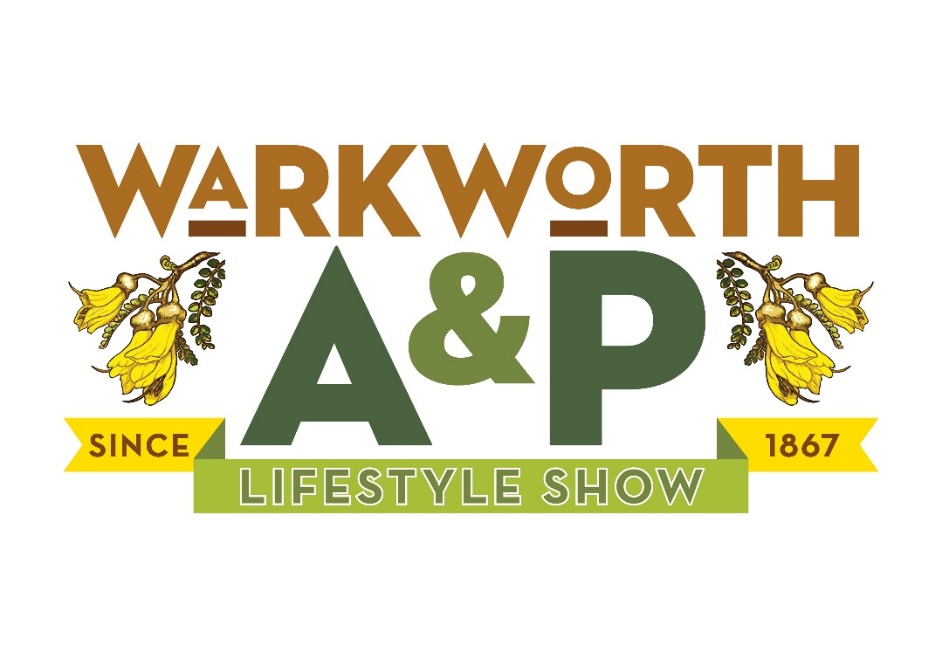 SPONSORED BY GULL MATAKANAJudge:  	Herbie BlackmoreSteward:	Royce and Stephanie BroomeStart time 10.00 a.m.Entry Fee $6.00 per classPrize Money: 1st $15.00 2nd $10.00 3rd $5.00 unless otherwise stated.Enter on line availability - 	https://showday.online or www.warkworthshow.co.nz 				Contact – secretary@warkworthshow.co.nz or phone 422-2052Rules & ConditionsAll goats must be penned by 9.30 am.All goats must be tied in designated areas.Does in milk will NOT be penalised if it is necessary to ease the udder before judging.Does may not be stripped out in the ring.All goats must be registered and recorded with the NZDGBA at the time of entry and the registration number must be recorded on the entry form.The by-laws of The Royal Agricultural Society of NZ for the exhibition of dairy goats shall apply at this show.A ten-dollar petrol voucher will be provided to each exhibitor.  Sponsored by Gull MatakanaHerd Register Standard Age Classes - DoesClass 241 	Kidded Doe in milk - 2 years & underClass 242 	Kidded Doe in milk - 3 & 4 years oldClass 243 	Kidded Doe in milk - 5 years & overChampion Herd Register DoeTo be judged from placegetters in classes 241-2432nd placegetters to stand by.Reserve Champion Herd Register DoeClass 244 	Herd Register Grand Champion Age ClassOpen to Does which have gained their GCH prefix or are pending the award of GCH. Herd Register Champion Challenge DoeThe winner of Class 244 to be paraded with the Champion Doe to select the winner of the Champion Challenge Award.No award will be made if there is no competition in this class.Associated Records Standard Age Classes  - DoesCrossbred, appendix and recorded Class 245 	Kidded Doe in milk - 2 years & underClass 246 	Kidded Doe in milk - 3 & 4 years oldClass 247 	Kidded Doe in milk - 5 years and overChampion Associated Record DoeTo be judged from classes 245-2472nd placegetters on standby.Reserve Champion Associated Record DoeClass 248 Associated Record Grand Champion Class	Open to all Does that have gained their GCH prefix or are pending the award. Associated Record Champion Challenge Doe	Winner of class 248 to be paraded with the Champion Doe. No award will be made if 	there is no competition in this class.Special ClassesAll animals entered in this section must have been exhibited in their standard age class Class 249 	Senior ProgenyTwo daughters in milk, of the same sire but different dams.Name of sire and dams must be given on the entry form.Class 250 	Dam & DaughterClass 251 	Sire & Progeny - 2 progeny, at least one to be bred by the ownerClass 252 	Herd Register Type and ProductionTo be judged in accordance with NZDBGA rules. Details of Herd Test Production to be supplied with entry or given to the Steward on the day. Class 253 	Associated Records Type & ProductionRules as for class 252 Class 254 	Herd Register Best UdderOpen to all Does that have borne a kid Class 255 Associated Record Best UdderRules as for class 252 Class 256 	Junior ShowmanshipClass 257 	Junior Showmanship GoldClass 258 	Junior HerdspersonHerd Register Standard Age Classes - YoungstockClass 259 	Maiden Doe or Goatling - Over 1 year and under 2 1/2 yearsClass 260 	Maiden Doe Kid - born on or before 31 AugustClass 261 	Maiden Doe Kid - Born after 31st AugustChampion Herd Register JuniorTo be judged from 1st placegetters in classes 259-2612nd placegetters to standby.Reserve Champion Herd Register JuniorAssociated Record Standard Age Classes - Youngstock(Crossbred, Appendix & Record Grade) Class 262 	Maiden doe or goatling   - over 1 year & under 2 1/2 yearsClass 263 	Maiden doe kid - born on or before 31 AugustClass 264 	Maiden doe kid - born after 31st AugustChampion Associated Records JuniorTo be judged from 1st placegetters from classes 262-2642nd placegetters to standby.Reserve Champion Associated Records JuniorClass 265 	Junior Progeny GroupTwo daughters under 30 months of age that have not borne a kid, same sire, different dams. Name of Sire and Dams to be given on the entry form. Herd Register Standard Age Classes - BucksClass 266 	Buck Kid under 12 monthsClass 267 	Buckling over 12 months and under 2 yearsClass 268 	Buck - 2 years and overChampion BuckTo be judged from winners of classes 266-2682nd placegetters to standby.Reserve Champion BuckClass 269 	Grand Champion Age BucksOpen to all bucks that have gained their GCH Prefix or are pending the award. Champion Challenge BuckWinner of class 269 to be paraded with the Champion Doe. No award will be made if there is no competition in this class.SUPREME CHAMPION DAIRY GOATPet GoatsPet Goat Classes can be for both registered and unregistered goats and have no entry fee.  Pet Goat Classes will be held at lunch time - ribbons to third prize and sponsored prizes. Class 270 	Rearing and PresentationHandler to be asked the breed and when it was born, how the goat is fed and how it was prepared for showing.  Class 271 	Leading and ControlAfter doing this with their own goat, swap with another and see how well it performs with a different handler.  Class 272 	Obstacle CourseClass 273 	Most responsive goat to calling by handler.Champion Goat, Reserve Champion Goat 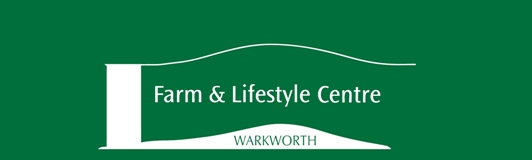 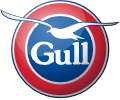 ENTRIES CLOSE 17th March 2021 – Late entries will be takenPLEASE FILL IN YOUR NAIT NUMBER – IN THE TOP RIGHT HAND CORNERTb testing requirements – Cattle ExhibitorsPlease refer to the front of the Schedule for full Conditions & T B Test RequirementsHIGHLAND CATTLE EXHIBITORS: A copy of a valid RAS Highland Passport must accompany entries. EXHIBITOR DECLARATIONI hereby make the above entries subject to the By-Laws, Rules & Conditions of The Royal Agricultural Society of N Z and the Warkworth A & P Show Society.I accept the Society’s Conditions of Entry and indemnify the Society under the provisions of the Health & Safety Act in Employment Act 1993 and its subsequent amendments.154th Annual ShowA  & P SHOWDAYSaturday 20 March 2021.Warkworth Agricultural & Pastoral Show Society IncorporatedPO Box 77, Warkworth.  Phone: 09 422 2052  Fax: 09 422 2052Email:  secretary@warkworthshow.co.nz Tax Invoice GST Registration 52-212-456Show Dates 20th March 2021 – Entries Close 17th  March 2021Entry Form for Goat EventSECTION:__________________________Warkworth Show Soc - NAIT NO -441964Exhibitors NAIT NO -Name of AnimalBirth DateRegistered Herd Book No.  No/Tattoo Ear TagClass Numbers to be EnteredClass Numbers to be EnteredClass Numbers to be EnteredClass Numbers to be EnteredClass Numbers to be EnteredClass Numbers to be EnteredClass Numbers to be EnteredEntry FeeEntry FeeName of AnimalBirth DateRegistered Herd Book No.  No/Tattoo Ear TagClass Numbers to be EnteredClass Numbers to be EnteredClass Numbers to be EnteredClass Numbers to be EnteredClass Numbers to be EnteredClass Numbers to be EnteredClass Numbers to be Entered$CInternet BankingParticularsCodeCodeReferenceReferenceTotal Entry FeeTotal Entry FeeTotal Entry FeeAccount:  060-483-0098021-00NameGoatsGoats20212021Annual Members Sub $30Annual Members Sub $30Annual Members Sub $30TOTAL PAYABLETOTAL PAYABLETOTAL PAYABLE